Supplementary DataSynthesis, DFT, electrochemical, biological and DNA-interaction studies of a novel copper(II) complex of salicylic acid and N-tosyl substituted benzimidazoleNAGHMANA RASHID*, ALMAS KIRAN, IQBAL AHMAD*, ZAMAN ASHRAF, BOHARI MOHD. YAMIN and MUHAMMAD RAFIQCCDC 1001906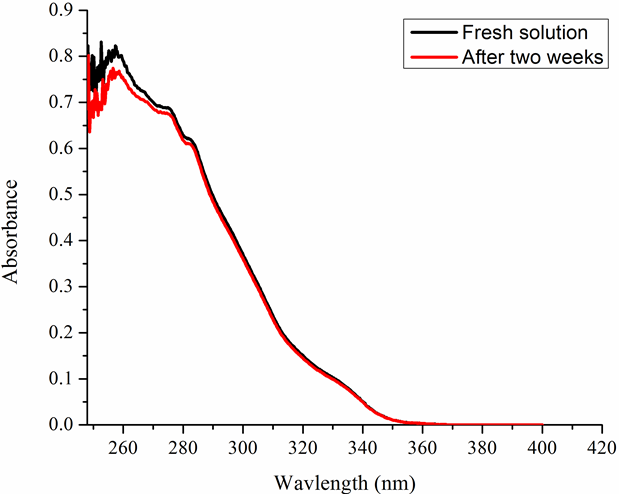 Figure S1. The UV-Visible spectra of 5×104 M solutions of [Cu(L1)(L2)] for fresh and after two weeks.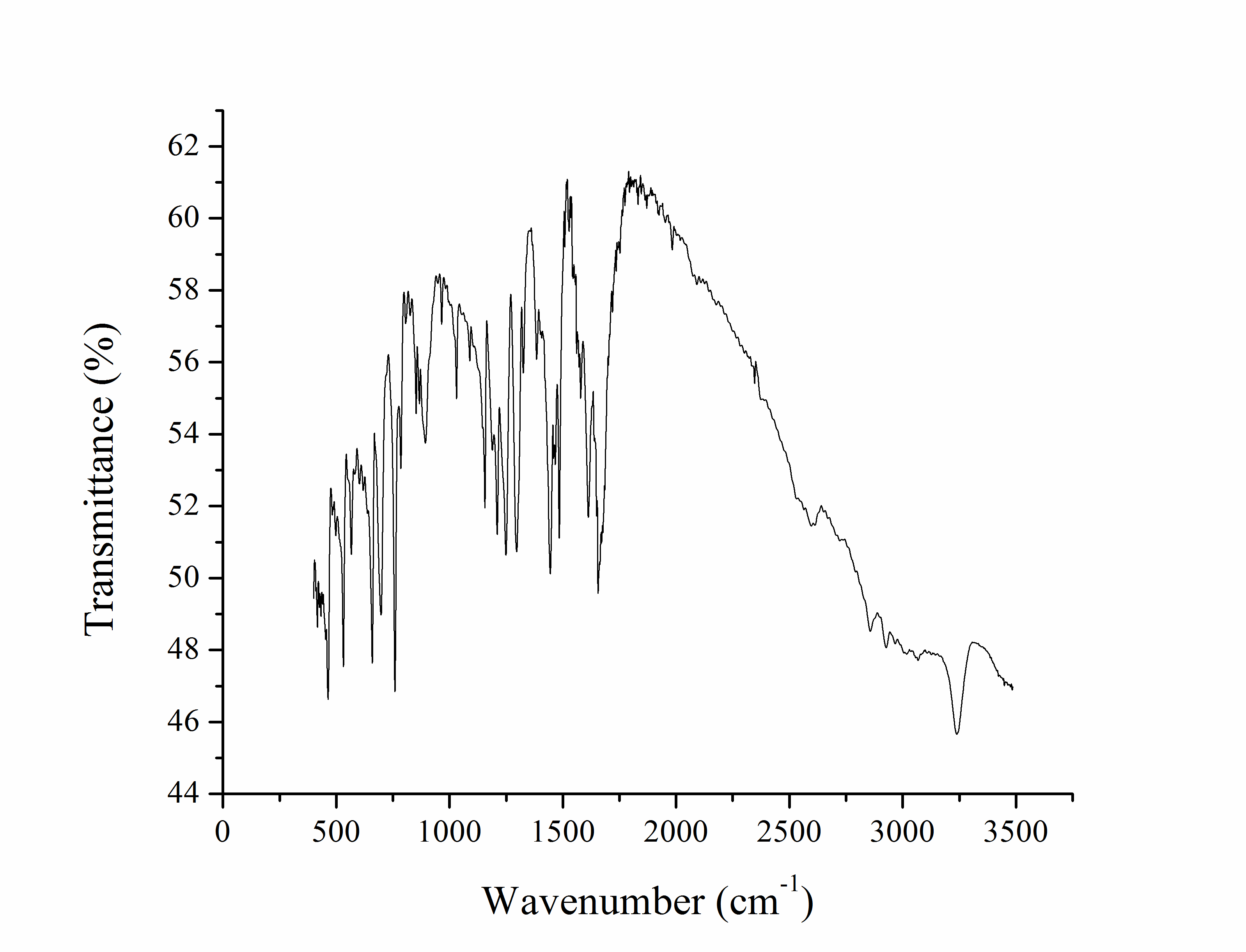 Figure S2. FTIR spectrum of L1.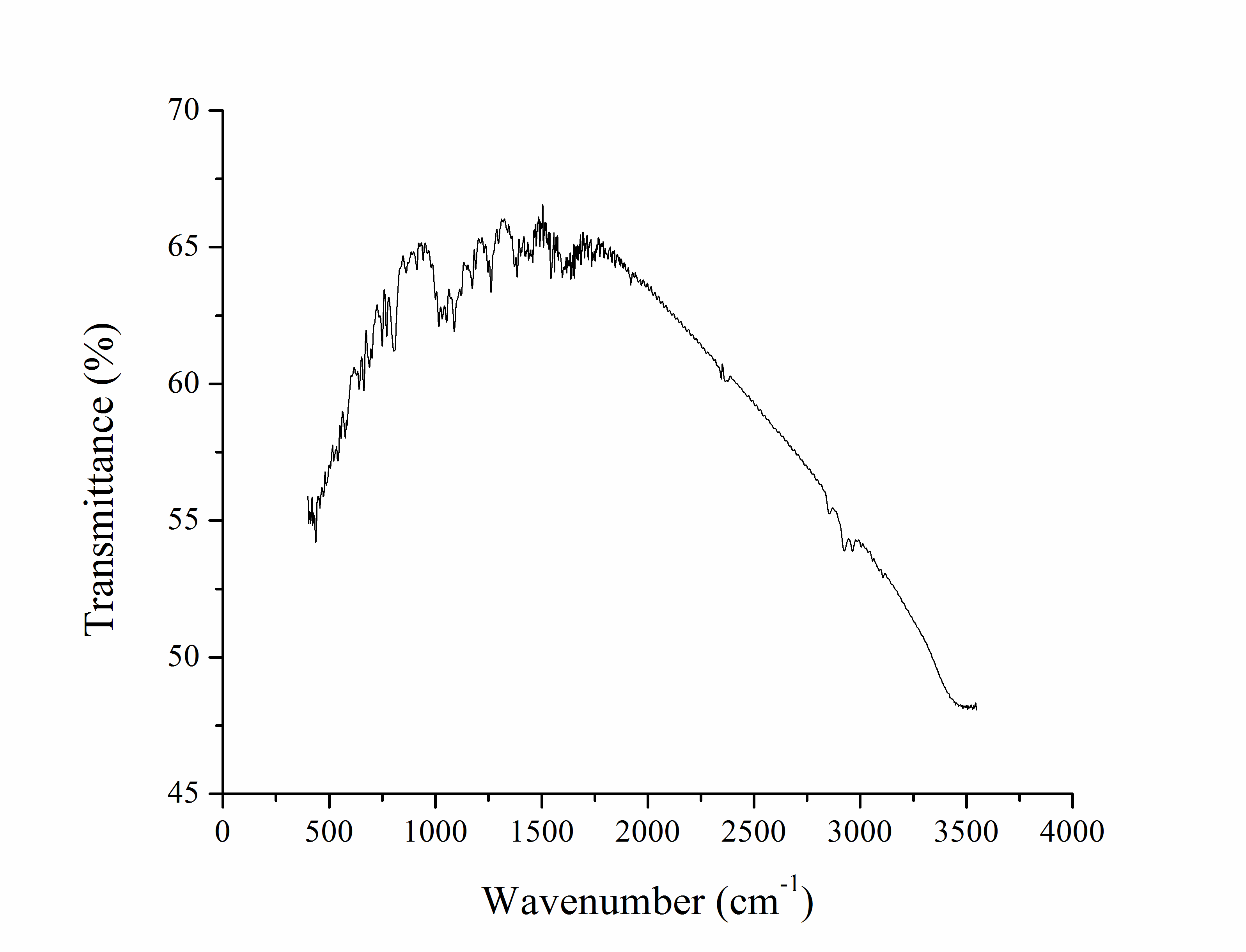 Figure S3. FTIR spectrum of L2.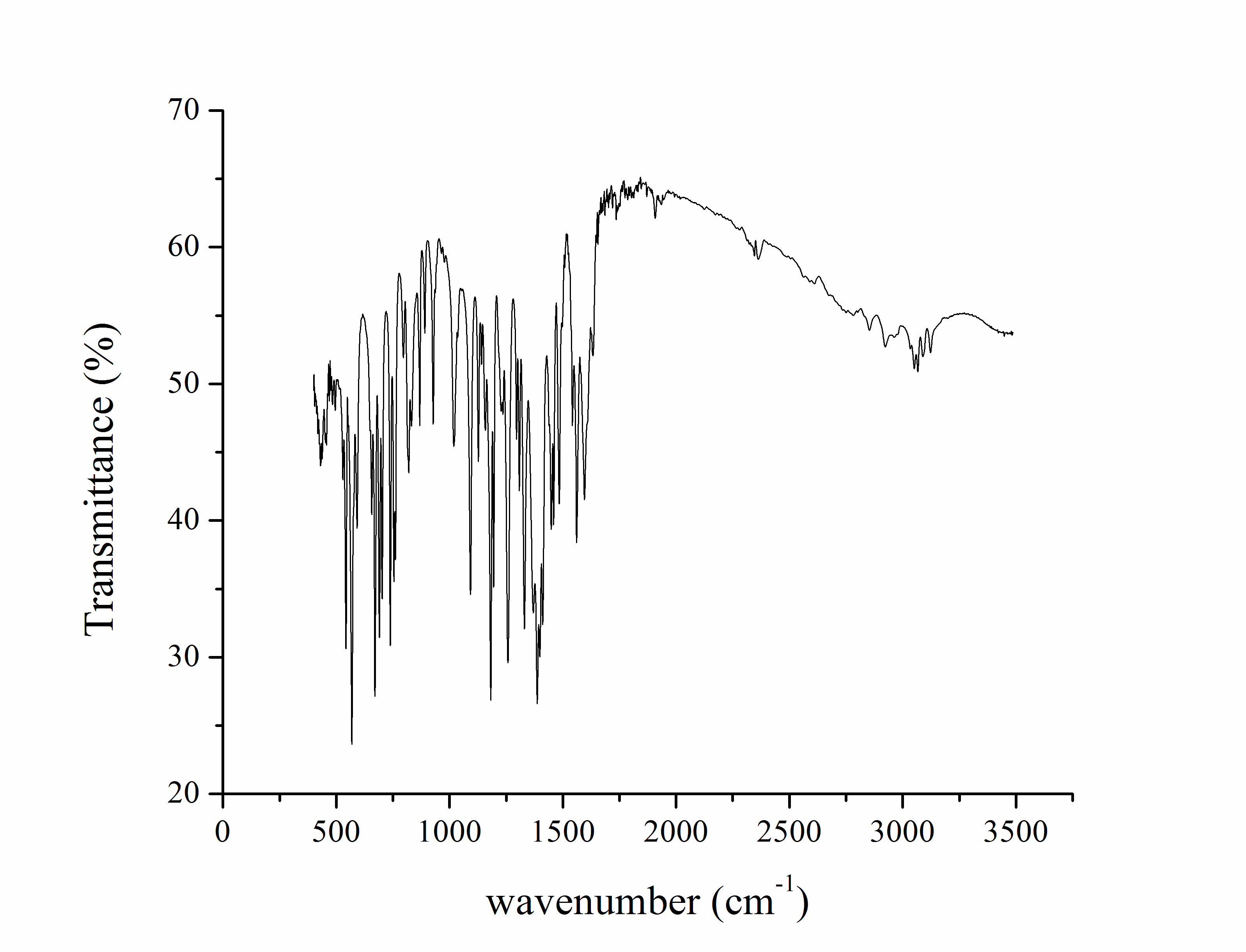 Figure S4. FTIR spectrum of [Cu(L1)(L2)].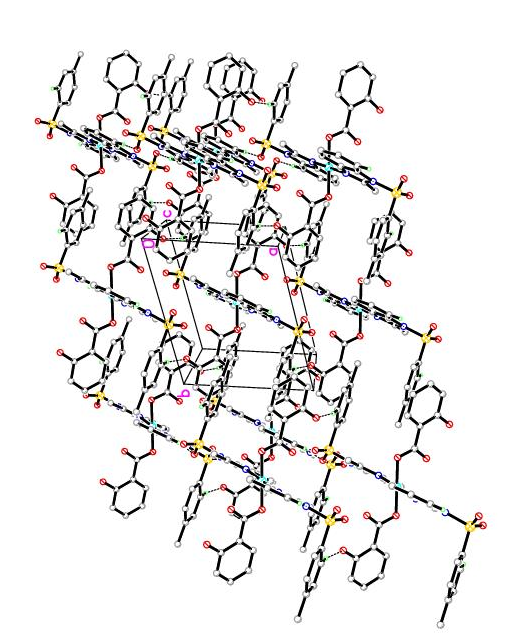 Figure S5. Molecular packing of [Cu(L1)(L2)] viewed down the c-axis. All hydrogens except hydrogen bonded are omitted for clarity.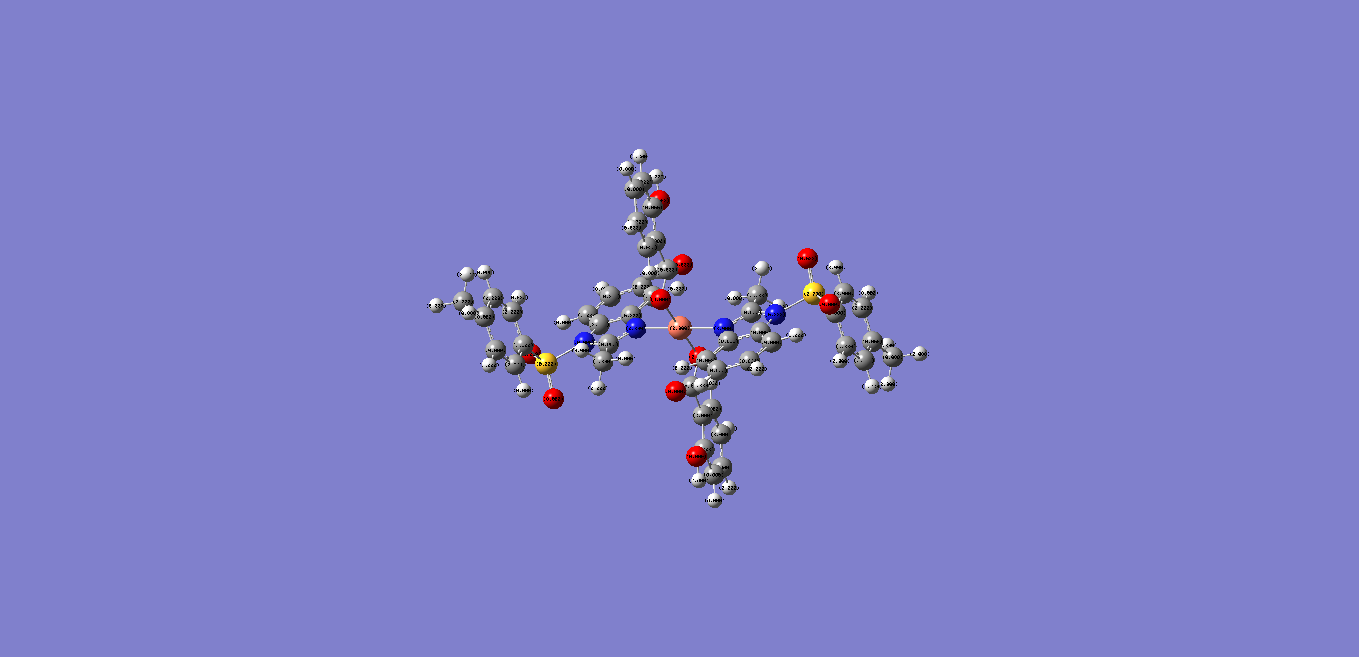 Figure S6. Optimized structure of [Cu(L1)(L2)] determined from DFT method.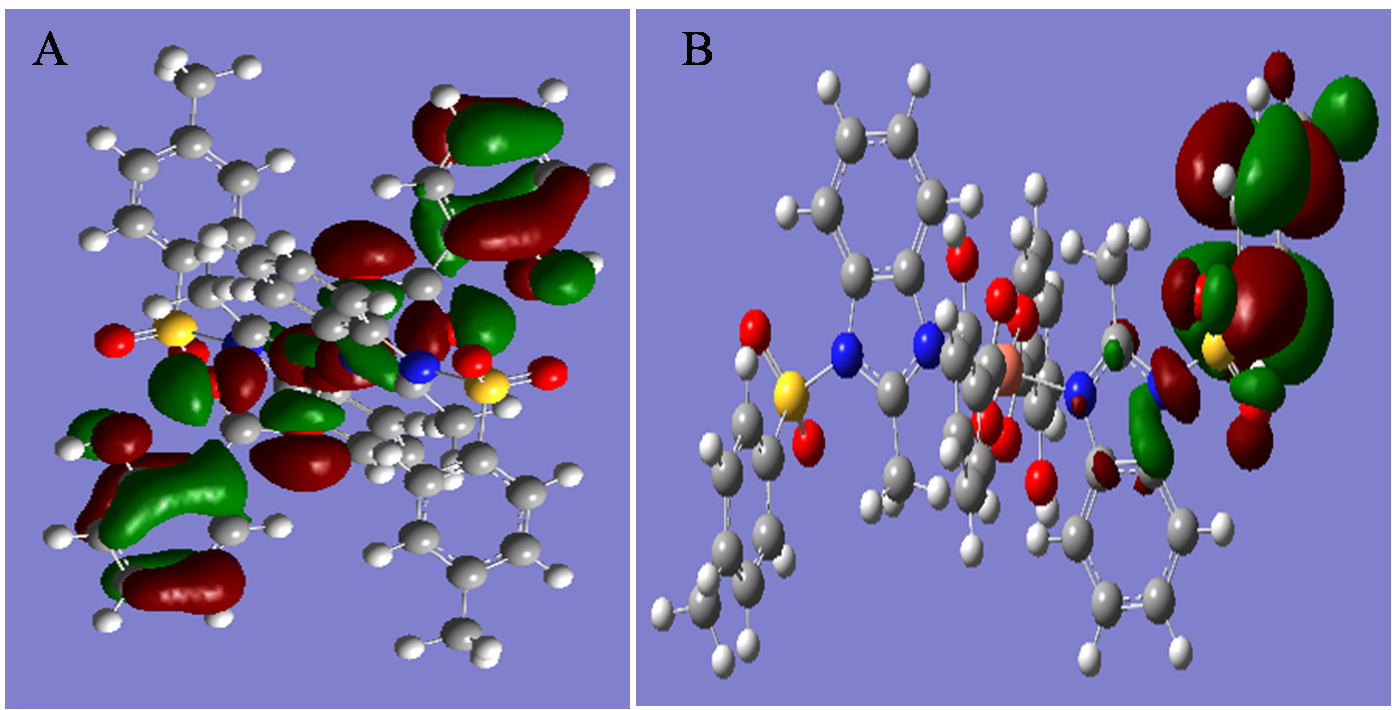 Figure S7. (A) HOMO and (B) LUMO energy levels of [Cu(L1)(L2)].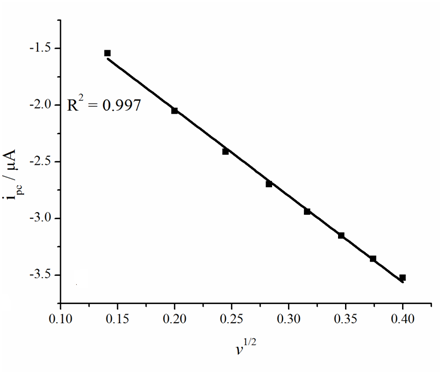 Figure S8. Plot of ipc vs. V1/2 for determination of diffusion coefficient for 1 mM [Cu(L1)(L2)].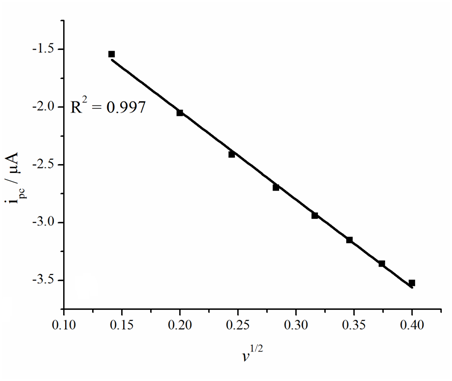 Figure S9. Plot of ipc vs. V1/2 for determination of diffusion coefficient for 1 mM [Cu(L1)(L2)] in the presence of 2.2 μM DNA.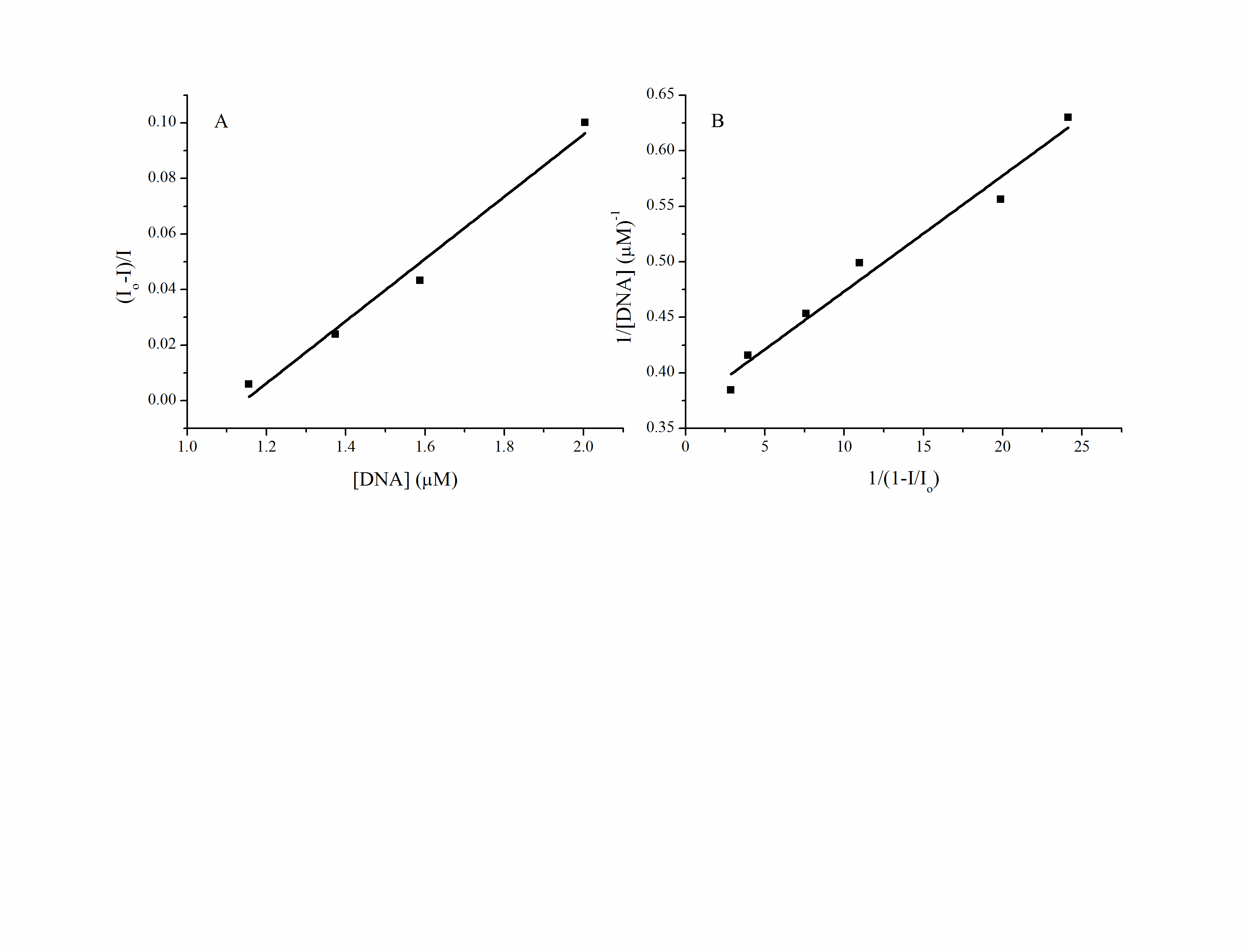 Figure S10. (A) Plot of (Io-I)/I vs. [DNA] for 1 mM [Cu(L1)(L2)] for determination of size of binding site and (B) plot of 1/[DNA] vs. 1/(1-I/Io) for 1 mM [Cu(L1)(L2)] for determination of binding constant.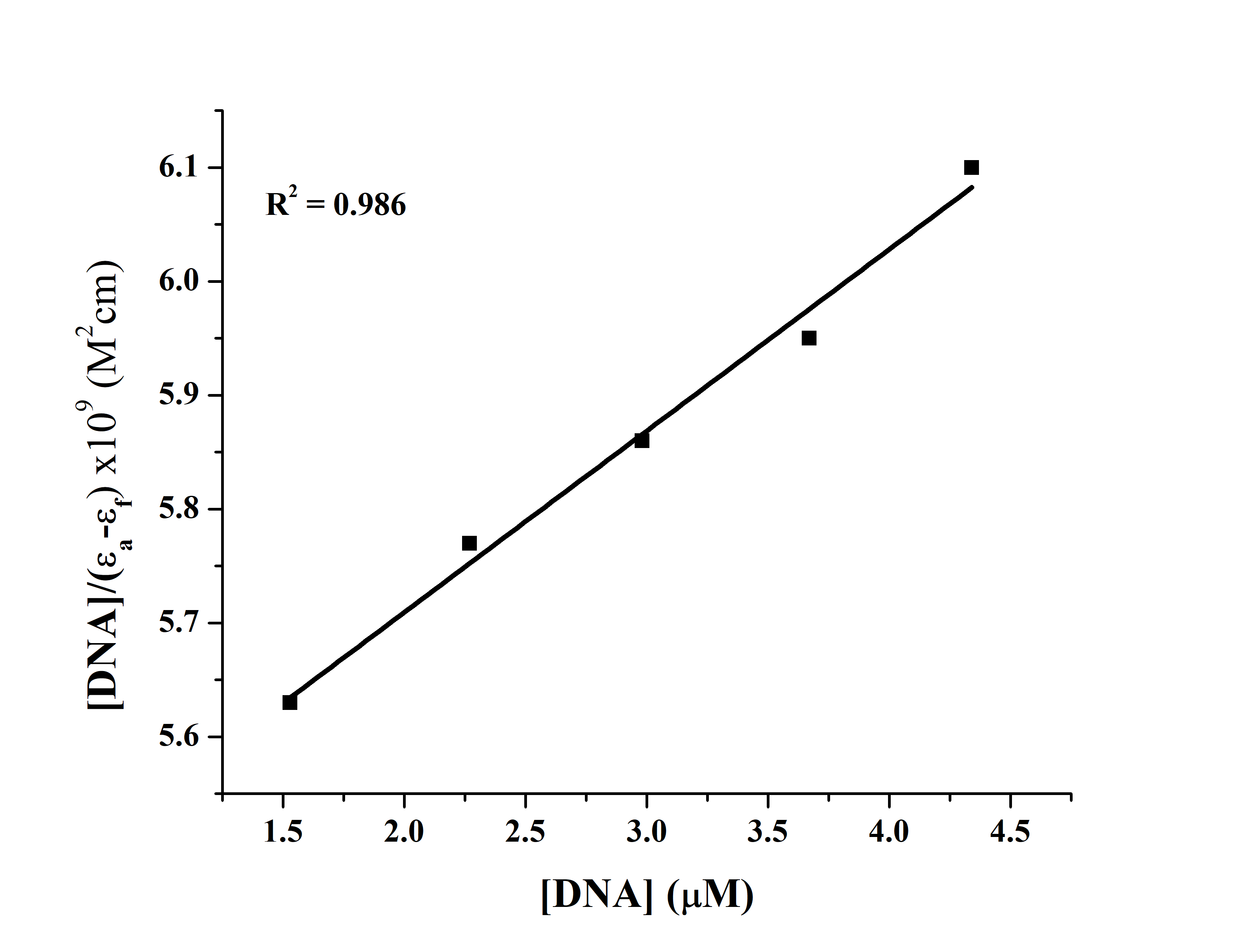 Figure S11. Plot of [DNA]/εa-εf vs. [DNA] for determination of binding constant.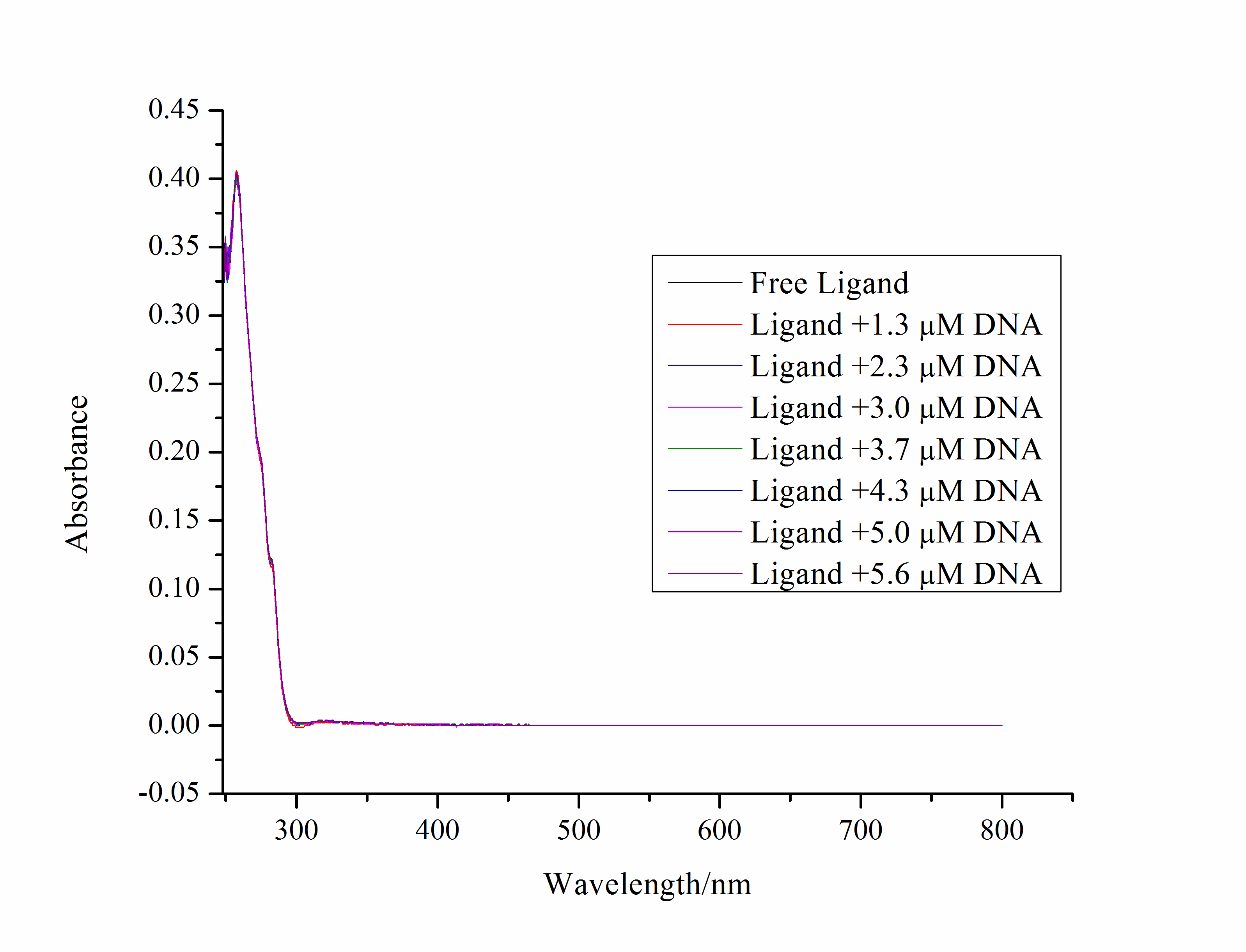 Figure S12. UV/Visible spectra of 5×10-4 M L2 recorded in the absence and presence of 1.3, 2.3, 3.0, 3.7 4.3, 5.0 and 5.6 μM DNA in DMSO/water (9/1) solution at room temperature.